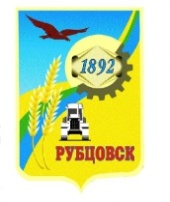 Администрация города Рубцовска Алтайского краяПОСТАНОВЛЕНИЕ12.02.2018 № 280О внесении изменений в постановлениеАдминистрации города Рубцовска Алтайского края от 03.10.2017 № 4852 «Об утверждении муниципальной  программы«Комплексные меры противодействия злоупотреблению наркотиками и их незаконному обороту в городе Рубцовске» на 2018 - 2020 годы»В соответствии с решением Рубцовского городского Совета депутатов от 21.12.2017 № 76 «О бюджете муниципального образования город Рубцовск Алтайского края на 2018 год», руководствуясь Порядком разработки, реализации и оценки эффективности муниципальных программ муниципального образования город Рубцовск Алтайского края, утвержденным постановлением Администрации города Рубцовска Алтайского края от 14.10.2016 № 4337, распоряжением Администрации города Рубцовска Алтайского края от 15.01.2018 № 16л, ПОСТАНОВЛЯЮ:	1. Внести следующее изменение в постановление Администрации города Рубцовска Алтайского края от 03.10.2017 № 4852 «Об утверждении муниципальной  программы «Комплексные меры противодействия злоупотреблению наркотиками и их незаконному обороту в городе Рубцовске» на 2018- 2020 годы»:1.1. Приложение к постановлению изложить в новой редакции (приложение).2. Настоящее постановление разместить на официальном сайте Администрации города Рубцовска Алтайского края в информационно-телекоммуникационной сети «Интернет».3. Контроль за исполнением настоящего постановления возложить на и.о. заместителя Главы Администрации города Рубцовска А.А. Мищерина.Первый заместитель Главы Администрациигорода Рубцовска – председатель комитетапо финансам, налоговой и кредитной политике                                        В.И. Пьянков                                                     Приложение к постановлению Администрациигорода Рубцовска Алтайского краяот 12.02.2018 № 280«Приложение к постановлению Администрациигорода Рубцовска Алтайского краяот  03.10.2017 № 4852	Муниципальная программа «Комплексные меры противодействия злоупотреблению наркотиками и их незаконному обороту в  городе Рубцовске» на 2018 - 2020 годыПАСПОРТ муниципальной программы «Комплексные меры противодействия злоупотреблению наркотиками и их незаконному обороту в  городе Рубцовске» на 2018 - 2020 годы (далее - Программа)1. Общая характеристика сферы реализации  ПрограммыГлавной стратегической целью развития города Рубцовска является формирование благоприятной социальной среды, создающей условия для комфортного и безопасного проживания.Администрация города Рубцовска проводит в постоянном режиме работу по противодействию злоупотреблению наркотиками, совершенствованию методов профилактики и активизации межведомственного взаимодействия, направленного на противодействие злоупотреблению наркотиками. 1.1. Основные проблемы и анализ причин их возникновения в сфере реализации ПрограммыОсуществление мероприятий, направленных на профилактическую работу с населением города Рубцовска, сокращение распространения наркомании и связанных с ней преступлений и правонарушений, невозможны без активного межведомственного взаимодействия, направленного на сокращение предложения наркотических веществ и спроса на них. Ранее в городе реализовывалась муниципальная программа «Комплексные меры противодействия злоупотреблению наркотиками и их незаконному обороту в городе Рубцовске» на 2014 – 2017 годы. В связи с актуальностью предыдущей программы, было разработано ее продолжение -  муниципальная программа «Комплексные меры противодействия злоупотреблению наркотиками и их незаконному обороту в  городе Рубцовске» на 2018 - 2020 годы.  Одной из негативных тенденций в состоянии здоровья населения города Рубцовска является достаточно высокая распространенность наркологических заболеваний. Количество лиц, впервые поставленных по состоянию на 01.07.2017 на учет с диагнозом «наркомания», составило 20 человек.  В 2014 году – 33 человека, в 2015 году – 27 человек, в 2016 году – 15 человек.На 01.07.2017 на учете в наркологических учреждениях с диагнозом «синдром зависимости от наркотических веществ» состоит 421 человек (в 2014 году – 706 человек). Структура зарегистрированных больных по сравнению с предыдущими годами изменилась: количество больных, не имеющих постоянного источника дохода, начало снижаться: 2014 год – 96,45%, 2015 год – 75,9%, 2016 – 74,4%;количество больных работающих граждан увеличивается: 2014 год – 3,6%, 2015 год – 23,4%, 2016 год – 24,9%;число учащихся образовательных учреждений: 2014 год – 0%, 2015 год – 0,3%, 2016 – 0,3%. Число больных с синдромом зависимости от наркотических веществ в возрасте: 18 - 19 лет – 0,3%, 20 - 39 лет - 79,6%, 40 - 59 лет – 20,1%.Число потребителей, состоящих на учете с «пагубным употреблением наркотических веществ» в КГБУЗ «Наркодиспансер Рубцовск», практически остается без изменения: 2014 год – 236 человек, 2017 год – 245 человек.Объект Программы – защита жизни и здоровья граждан города Рубцовска от злоупотребления наркотиками.Предмет регулирования - общественные отношения в части противодействия незаконному обороту наркотических средств и психотропных веществ.Сфера действия Программы - осуществление мероприятий, направленных на профилактическую работу с населением города Рубцовска, повышение уровня координации деятельности в сфере противодействия незаконному обороту наркотиков, усовершенствование системы профилактических мер антинаркотической направленности.Понятия, используемые в Программе:антинаркотическая пропаганда – пропаганда здорового образа жизни, том числе физической культуры и спорта, направленная на формирование в обществе негативного отношения к наркомании;больной наркоманией - лицо, которому по результатам медицинского освидетельствования, проведенного в соответствии с федеральным законодательством, поставлен диагноз «наркомания»;наркомания - заболевание, обусловленное зависимостью от наркотического средства или психотропного вещества;наркотические средства (наркотики), психотропные вещества - вещества синтетического или естественного происхождения, препараты, растения, включенные в Перечень наркотических средств, психотропных веществ и их прекурсоров, подлежащих контролю в Российской Федерации в соответствии с законодательством Российской Федерации;незаконное потребление наркотических средств или психотропных веществ - потребление наркотических средств или психотропных веществ без назначения врача;незаконный оборот наркотических средств, психотропных веществ и их прекурсоров - оборот наркотических средств, психотропных веществ и их прекурсоров, осуществляемый в нарушение законодательства Российской Федерации;оборот наркотических средств, психотропных веществ и их прекурсоров - культивирование растений, разработка, производство, изготовление, переработка, хранение, перевозка, пересылка, отпуск, реализация, распределение, приобретение, использование, ввоз на таможенную территорию Российской Федерации, вывоз с таможенной территории Российской Федерации, уничтожение наркотических средств, психотропных веществ и их прекурсоров, разрешенные и контролируемые в соответствии с законодательством Российской Федерации;профилактика наркомании и токсикомании –  система  комплексных правовых, организационных, социальных, психологических, педагогических, медицинских и иных мер, направленных на предупреждение возникновения и распространения наркомании;городская межведомственная комиссия по противодействию злоупотреблению наркотическими средствами и их незаконному обороту - является коллегиальным органом, способствующим осуществлению политики в сфере профилактики, лечения наркомании, борьбе с незаконным оборотом наркотиков и контроля за выполнением мероприятий по осуществлению этой политики.1.2. Обоснование решения проблем и прогноз развития сферы реализации ПрограммыПрограммно - целевыми инструментами Программы (обоснование разработки Программы) являются: стратегия государственной антинаркотической политики Российской Федерации до 2020 года»; программа Алтайского края «Комплексные меры противодействия злоупотреблению наркотиками и их незаконному обороту в Алтайском крае» на 2014 - 2020 годы, утвержденная постановлением Администрации Алтайского края от 19.06.2014 № 281.К сожалению, проблема наркотизации общества по-прежнему остается актуальной для города Рубцовска. Организовать целостную систему противодействия наркоагрессии не удалось.За 2016 год в городе Рубцовске зафиксировано 120 фактов изъятий наркотических средств, из них 39 - связанных с синтетическим происхождением. Из незаконного оборота изъято более 13 кг наркотиков, из них 9,5 кг – марихуана, 2,4 кг – наркотики каннабиноидного происхождения и 2 кг – наркотики синтетического происхождения.  Увеличивается количество зарегистрированных преступлений, связанных с незаконным оборотом наркотиков. Тяжких и особо тяжких преступлений за 2016 год составляет 90 фактов. В городе проводится серьезная работа по профилактике наркомании. В образовательных учреждениях разработаны антинаркотические программы и планы для работы с учащимися. Реализуются проекты и акции, направленные на предупреждение употребления наркотиков детьми, подростками и молодежью:                    «Классный час: Наркотики. Закон. Ответственность», «Здоровье молодежи - богатство России!», «Летний лагерь-территория здоровья», «Сообщи, где торгуют смертью!», «Я выбираю здоровье!» и др.В средствах массовой информации регулярно размещаются материалы, способствующие  формированию общественного мнения, ориентированного на здоровый образ жизни и негативное отношение к употреблению наркотических средств, психотропных веществ.Вместе с тем актуальность борьбы с незаконным оборотом наркотиков и злоупотреблением ими сохраняется. Этому способствуют следующие факторы:продолжающаяся контрабанда афганского героина и наркотиков каннабиноидной группы из стран ближнего зарубежья (близость границы с Республикой Казахстан);высокая концентрация преступных группировок, в т. ч. этнических;доступность наркотиков;активность происходящих миграционных процессов (прибытие  на территорию края большого числа иностранных граждан из наркоопасных стран);получение и распространение новых видов наркотических средств и психотропных веществ (курительные смеси, извлечение наркотиков из лекарственных препаратов и т.д.);наличие на территории города 5 учреждений ГУИН.Все эти факторы оказывают разрушительное воздействие на жизнь и здоровье граждан, безопасность государства и общества, что выдвигает целый ряд требований к организации работы Администрации города Рубцовска Алтайского края в сфере профилактики наркомании и токсикомании, антинаркотической пропаганды.Необходим комплексный подход к разработке механизмов и принятию мер по здоровьесберегающему поведению граждан.Профилактика наркомании и токсикомании, антинаркотическая пропаганда должны стать более результативными за счет использования программно-целевого метода. За счет комплексного подхода, подкрепленного финансированием, с привлечением всех заинтересованных сторон: органов государственной власти, местного самоуправления, правоохранительных органов, средств массовой информации, учреждений образования, культуры, спорта можно добиться повышения эффективности мер по противодействию злоупотреблению наркотиками и их незаконному обороту в городе Рубцовске. В связи с этим возникла необходимость разработки Программы.2. Приоритетные направления реализации  Программы,цель,  задачи, ожидаемые конечные результаты, сроки ее реализации2.1. Приоритетные направления реализации ПрограммыЦель и задачи Программы соответствуют приоритетам социально-экономического развития Алтайского края и  сформированы с учётом целей и задач, представленных в следующих стратегических документах: указ Президента Российской Федерации от 09.06.2010 № 690 «Об утверждении Стратегии государственной антинаркотической политики Российской Федерации до 2020 года»; закон Алтайского края от 14.09.2006 № 94-ЗС «О профилактике наркомании и токсикомании в Алтайском крае»; государственная программа Алтайского края «Комплексные меры противодействия злоупотреблению наркотиками и их незаконному обороту в Алтайском крае» на 2014 – 2020 годы, утвержденная постановлением Администрации Алтайского края от 19.06.2014 № 281.2.2. Цель и задачи ПрограммыЦель Программы: создание эффективной системы профилактики немедицинского потребления наркотиков на территории города.Задачи Программы:повышение уровня межведомственного взаимодействия в сфере профилактики наркомании;проведение пропагандистских мероприятий, направленных на повышение уровня осведомленности населения о негативных последствиях немедицинского потребления наркотиков и об ответственности за участие в их незаконном обороте;осуществление мер по противодействию злоупотреблению наркотиками и их незаконному обороту в  городе;проведение грамотной информационной политики в городских средствах массовой информации по формированию негативного отношения в обществе к немедицинскому потреблению наркотиков;организация профилактической работы в организованных (образовательных и трудовых) коллективах;вовлечение детей, подростков, молодежи, институтов гражданского общества, общественных объединений в антинаркотическую деятельность, поддержка волонтерского движения;формирование психологического иммунитета к потреблению наркотиков у детей школьного возраста, их родителей и учителей.2.3. Конечные результаты реализации ПрограммыВажнейшие целевые индикаторы и показатели эффективности реализации Программы:доля молодых граждан в возрасте от 14 до 30 лет, вовлеченных в профилактические мероприятия, по отношению к общей численности молодежи, проживающей на территории города;число больных наркоманией, находящихся в ремиссии более 2 лет, на 100 больных наркоманией  среднегодового контингента;доля зарегистрированных преступлений в сфере незаконного оборота наркотиков в общем количестве зарегистрированных преступлений на территории города; количество выявленных хозяйствующих субъектов и физических лиц, на земельных участках которых имеются очаги произрастания дикорастущей конопли.	Динамика важнейших целевых индикаторов и показателей эффективности реализации Программы приведены в таблице № 1.К последнему году реализации Программы ожидается: улучшение информированности населения о негативных последствиях немедицинского потребления наркотиков и об ответственности за участие в их незаконном обороте;увеличение доли  молодых  граждан в возрасте от 14 до 30 лет, вовлеченных в профилактические мероприятия, по отношению к общей численности молодежи, проживающей на территории города, до 55 %;увеличение до 10,5% числа больных наркоманией, находящихся в ремиссии более 2 лет, на 100 больных наркоманией среднегодового контингента;снижение доли зарегистрированных преступлений в сфере незаконного оборота наркотиков в общем количестве зарегистрированных преступлений на территории города Рубцовска до 5,2%;увеличение выявленных хозяйствующих субъектов и физических лиц, на земельных участках которых имеются очаги произрастания дикорастущей конопли до 31единицы.2.4. Сроки и этапы реализации ПрограммыРеализация Программы предполагается на 3 года, с 2018 по 2020 годы, без разделения на этапы.3. Характеристика мероприятий ПрограммыМероприятия, предусмотренные Программой, осуществляются в течение 2018 – 2020 годов.За три  года реализации Программы на территории города Рубцовска должна быть выстроена система, направленная: на  обеспечение взаимодействия организаций, занимающихся вопросами профилактики наркомании;на использование комплексных методов профилактической работы для каждой социальной и возрастной групп;на выявление и ликвидацию очагов произрастания дикорастущей конопли;на сосредоточение усилий учреждений системы образования и их специалистов по формированию и развитию здоровой личности ребенка на всех ее уровнях;на снижение числа рецидивов употребления наркотиков среди несовершеннолетних;на активизацию работы СМИ и журналистов;на изготовление рекламно-информационной продукции по профилактике употребления наркотических средств, демонстрирующей горожанам преимущества здорового образа жизни и бережного отношения к своему здоровью.Основные мероприятия Программы:организация и проведение «круглого стола», рабочих встреч и др. мероприятий с участием представителей общественных объединений, учебных заведений, учреждений профилактики по проблемам наркомании;проведение Фестиваля студенческого творчества «Наркотикам – нет!!!», городской акции «Я выбираю здоровье!»;организация  работы по разработке, изготовлению и распространению печатной, сувенирной продукции, средств наглядной агитации, направленных на профилактику наркомании, пропаганду здорового образа жизни;выявление на территории города хозяйствующих субъектов и физических лиц, на земельных участках которых имеются очаги произрастания дикорастущей конопли, и принятие мер по её уничтожению;создание агитбригад из числа добровольцев (патриотически настроенной активной молодежи, врачей-наркологов, психологов, инспекторов по делам несовершеннолетних и т.д.) для проведения выездных акций по пропаганде здорового образа жизни в школах, ВУЗах, оздоровительных лагерях.Полный перечень в таблице № 2.4. Объем финансовых ресурсов, необходимый для реализацииПрограммыВ соответствии со ст.11. закона Алтайского края от 14.09.2006 № 94-ЗС «О профилактике наркомании и токсикомании в Алтайском крае» органы местного самоуправления в целях профилактики наркомании и токсикомании в пределах своей компетенции: разрабатывают и реализуют муниципальные программы в сфере профилактики наркомании и токсикомании; организуют комплексные мероприятия по пропаганде здорового образа жизни, антинаркотической пропаганды, поэтому ресурсное обеспечение Программы осуществляется за счет средств бюджета города Рубцовска (таблица № 3). Общий объём необходимых для реализации Программы средств  бюджета города Рубцовска в 2018-2020 годах составляет 632  тыс. руб., в том числе:в 2018 году – 207 тыс. рублей; в 2019 году – 210 тыс. рублей;в 2020 году – 215 тыс. рублей.Объемы финансирования мероприятий Программы из средств  бюджета города Рубцовска подлежат уточнению при формировании бюджета города Рубцовска на очередной финансовый год.5. Анализ рисков реализации Программы  и описание мер управления рисками реализации ПрограммыВ ходе реализации программных мероприятий возможно возникновение следующих основных рисков:несоответствие результатов отдельных программных мероприятий их ожидаемой эффективности; слабая координация деятельности соисполнителей на различных стадиях осуществления Программы.К возможным рискам реализации Программы относятся: нормативные правовые риски - непринятие или несвоевременное принятие необходимых нормативных актов, влияющих на мероприятия Программы; организационные и управленческие риски - недостаточная проработка вопросов, решаемых в рамках Программы, недостаточная подготовка управленческого потенциала, неадекватность системы мониторинга реализации Программы, отставание от сроков реализации мероприятий.Устранение (минимизация) рисков связано с качеством планирования реализации Программы, обеспечением мониторинга ее реализации и оперативного внесения необходимых изменений.Устранение риска возможно за счет обеспечения постоянного и оперативного мониторинга (в том числе социологического) ответственным исполнителем реализации Программы, а также за счет корректировки Программы на основе анализа данных мониторинга. Важным средством снижения риска является опережающая разработка инструментов мониторинга до начала реализации Программы.6. Методика оценки эффективности ПрограммыОценка эффективности Программы осуществляется согласно приложению 2 к Порядку разработки, реализации и оценки эффективности муниципальных программ муниципального образования город Рубцовск Алтайского края, утвержденному постановлением Администрации города Рубцовска Алтайского края от 14.10.2016 № 4337. Оценка эффективности реализации  Программы и отдельных проектов по каждому направлению Программы осуществляется МКУ «Управление культуры, спорта и молодежной политики» г. Рубцовска. Оценка эффективности реализации программных мероприятий в сфере выявления комплексных мер противодействия злоупотреблению наркотиками и их незаконному обороту в городе Рубцовске осуществляется на основе конечных значений индикаторов по следующим формулам: Доля  молодых  граждан в возрасте от 14 до 30 лет, вовлеченных в профилактические мероприятия, по отношению к общей численности молодежи, проживающей на территории города Рубцовска:ДМГ = (МВПМ*100): ОЧМ, где	ДМГ – Доля молодых граждан в возрасте от 14 до 30 лет, вовлеченных в профилактические мероприятия.	МВПМ – Молодёжь в возрасте от 14 до 30 лет, вовлеченных в профилактические    мероприятия.         	ОЧМ – Общая численность молодежи, проживающая на территории города Рубцовска.Число больных наркоманией, находящихся в ремиссии более 2 лет на 100 больных наркоманией  среднегодового контингента:	ЧБН= (БНР*100):БНСК, где	ЧБН – Число больных наркоманией, находящихся в ремиссии более 2 лет, чел.	БНР - Больные наркоманией, находящихся в ремиссии более 2 лет, чел.	БНСК - больные наркоманией  среднегодового контингента, чел.Доля зарегистрированных преступлений в сфере незаконного оборота наркотиков в общем количестве зарегистрированных преступлений на территории города Рубцовска:	ДЗП= (ЗП*100): ОЗП, где	ДЗП - Доля зарегистрированных преступлений в сфере незаконного оборота наркотиков, %.	ЗП - Зарегистрированные преступления в сфере незаконного оборота наркотиков, ед.	ОЗП - Общее количество зарегистрированных преступлений на территории города Рубцовска, ед.Количество выявленных хозяйствующих субъектов и физических лиц, на земельных участках которых имеются очаги произрастания дикорастущей конопли, ед.Реализация комплекса мероприятий муниципальной программы позволит улучшить качество жизни населения города Рубцовска Алтайского края. 7. Механизм реализации ПрограммыИсполнитель Программы несет персональную ответственность за реализацию Программы. Соисполнители и участники мероприятий Программы осуществляют  реализацию программных мероприятий на территории города Рубцовска.Механизм реализации Программы включает в себя:разработку плана действий по реализации первоочередных мероприятий; разработку перечня работ по подготовке и проведению программных мероприятий  с разграничением исполнителей, с определением объемов и источников финансирования; разработку проектов договоров и соглашений с использованием программных мероприятий;оформление в установленном порядке бюджетных заявок для финансирования мероприятий Программы;практическую реализацию основных мероприятий и мониторинг основных показателей Программы; предоставление в срок ежеквартальных и годовых отчётов в соответствии с  Порядком разработки, реализации и оценки эффективности муниципальных программ муниципального образования город Рубцовск Алтайского края, утвержденным постановлением Администрации города Рубцовска Алтайского края от 14.10.2016 № 4337.Таблица № 1Сведения об индикаторах Программыи их значениях*  данные за 2016 – 2017 годы отсутствуют. Таблица № 3Объем финансовых ресурсов,необходимых для реализации Программы                                                								         ».Начальник отдела по организации управления и работе с обращениямиАдминистрации города Рубцовска                       			          А.В. ИнютинаТаблица  № 2Перечень мероприятий Программы РЕЕСТР СОГЛАСОВАНИЯпроекта постановления «О внесении изменений в постановление Администрации города Рубцовска Алтайского края от 03.10.2017 № 4852«Об утверждении муниципальной  программы «Комплексные меры противодействия злоупотреблению наркотиками и их незаконному обороту в городе Рубцовске» на 2018- 2020 годы»Исп. Краснова Н.А.,тел.: 4-37-01Ответственный исполнитель ПрограммыМКУ «Управление культуры, спорта и молодежной политики» г. Рубцовска. Соисполнители Программы МКУ «Управление образования»                 г. Рубцовска; управление Администрации города Рубцовска по жилищно-коммунальному хозяйству и экологии; пресс-служба Администрации города Рубцовска Алтайского края; учреждения, подведомственные МКУ «Управление культуры, спорта и молодежной политики» г. Рубцовска.Участники Программы                    Образовательные  учреждения муниципального образования город Рубцовск          Алтайского              края; население муниципального образования город Рубцовск Алтайского края.Подпрограммы                 Программой не предусмотрены.Программно-целевые инструменты ПрограммыУказ Президента Российской Федерации от 09.06.2010 №690 «Об утверждении Стратегии  государственной антинаркотической политики Российской  Федерации  до  2020 года»;закон Алтайского края от 14.09.2006           № 94-ЗС «О профилактике наркомании и токсикомании в Алтайском крае»;государственная программа Алтайского края «Комплексные меры противодействия злоупотреблению наркотиками и их незаконному обороту в Алтайском крае» на 2014 – 2020 годы, утвержденная постановлением Администрации Алтайского края от 19.06.2014 № 281.Цель Программы Создание эффективной системы профилактики немедицинского потребления наркотиков на территории города. Задачи ПрограммыПовышение уровня межведомственного взаимодействия в сфере профилактики наркомании;проведение  пропагандистских мероприятий,  направленных на повышение  уровня  осведомленности населения о негативных последствиях немедицинского потребления наркотиков и об ответственности за участие в их незаконном обороте;осуществление мер по противодействию злоупотреблению наркотиками и их незаконному обороту в городе; проведение грамотной информационной политики в городских средствах массовой информации по формированию негативного отношения в обществе к немедицинскому потреблению наркотиков;организация профилактической работы в организованных (образовательных и трудовых) коллективах;вовлечение детей, подростков, молодежи, институтов гражданского общества, общественных объединений в антинаркотическую  деятельность, поддержка    волонтерского   движения;формирование  психологического иммунитета к потреблению наркотиков у детей школьного возраста, их родителей и учителей.Целевые индикаторы и показатели ПрограммыДоля молодых граждан в возрасте от 14 до 30 лет, вовлеченных в профилактические мероприятия, по отношению к общей численности молодежи, проживающей на территории города;число больных наркоманией, находящихся в ремиссии более 2 лет на 100 больных наркоманией  среднегодового контингента;доля зарегистрированных преступлений в сфере незаконного оборота наркотиков в общем количестве зарегистрированных преступлений на территории города;количество выявленных хозяйствующих субъектов и физических лиц, на земельных участках которых имеются очаги произрастания дикорастущей конопли.Сроки и этапы реализации Программы2018-2020 годы, без деления на этапы.Объемы финансирования ПрограммыОбщий объем финансирования программы на 2018-2020 годы за счет средств бюджета города составит 632 тыс. руб., в т. ч. по годам:. - 207 тыс. руб.;. - 210 тыс. руб.; . - 215 тыс. руб.Объемы финансирования подлежат ежегодному уточнению, исходя из возможностей бюджета города.Ожидаемые результаты реализации ПрограммыК последнему году реализации Программы ожидается: улучшение информированности населения  о негативных последствиях немедицинского потребления наркотиков и об ответственности за участие в их незаконном обороте;увеличение доли  молодых граждан в возрасте от 14 до 30 лет, вовлеченных в профилактические мероприятия, по отношению к общей численности молодежи, проживающей на территории города, до 55 %;увеличение числа больных наркоманией, находящихся в ремиссии более 2 лет на 100 больных наркоманией  среднегодового контингента, до 10,5%;снижение доли зарегистрированных преступлений в сфере незаконного оборота наркотиков в общем количестве зарегистрированных преступлений на территории города Рубцовска до 5,2%;увеличение количества выявленных хозяйствующих субъектов и физических лиц, на земельных участках которых имеются очаги произрастания дикорастущей конопли до 31 ед.№ п/пНаименование индикатора (показателя)Ед. изм.Значение по годамЗначение по годамЗначение по годамЗначение по годам№ п/пНаименование индикатора (показателя)Ед. изм.год, предшествующий году разработки Программы (факт)2016год разработки Программы(оценка),2017годы реализации Программыгоды реализации Программыгоды реализации Программы№ п/пНаименование индикатора (показателя)Ед. изм.год, предшествующий году разработки Программы (факт)2016год разработки Программы(оценка),20172018(план)2019(план)2020(план)123456791.Доля  молодых  граждан в возрасте от 14 до 30 лет, вовлеченных в профилактические мероприятия, по отношению к общей численности молодежи, проживающей на территории города %45505055552.Число больных наркоманией, находящихся в ремиссии более 2 лет на 100 больных наркоманией  среднегодового контингента*0010,110,310,53.Доля зарегистрированных преступлений в сфере незаконного оборота наркотиков в общем количестве зарегистрированных преступлений на территории города %6,46,15,85.55.24.Количество выявленных хозяйствующих субъектов и физических лиц, на земельных участках которых имеются очаги произрастания дикорастущей коноплиед.1519232731Источники и направления расходовСумма расходов, тыс. рублейСумма расходов, тыс. рублейСумма расходов, тыс. рублейСумма расходов, тыс. рублейСумма расходов, тыс. рублейИсточники и направления расходовв том числе по годамв том числе по годамв том числе по годамВсегоВсегоИсточники и направления расходов2018201920202020123445Всего финансовых затрат207210215215632в том числе:из  бюджета города207210215215632из краевого бюджета (на условиях софинансирования)00000из федерального бюджета(на условиях софинансирования)00000из внебюджетных источников00000Капитальные вложения00000в том числе:из  бюджета города00000из краевого бюджета (на условиях софинансирования)00000из федерального бюджета (на условиях софинансирования)00000из внебюджетных источников00000Прочие расходы207210215215632в том числе:из  бюджета города207210215215632из краевого бюджета (на условиях софинансирования)00000из федерального бюджета (на условиях софинансирования)00000из внебюджетных источников00000Наименование, цели, задачи, мероприятияОжидаемый результат от реализации мероприятияИсполнительСумма затрат, тыс. руб. по годамСумма затрат, тыс. руб. по годамСумма затрат, тыс. руб. по годамСумма затрат, тыс. руб. по годамИсточники финансированияНаименование, цели, задачи, мероприятияОжидаемый результат от реализации мероприятияИсполнитель2018 2019 2020 ВсегоЦель. Создание эффективной системы профилактики немедицинского потребления наркотиков на территории города.Активизация участия и улучшение взаимодействия Администрации города Рубцовска Алтайского края с территориальными органами федеральных органов исполнительной власти и органами исполнительной власти Алтайского края в области немедицинского потребления наркотиковМКУ «Управление культуры, спорта  и молодежной политики» г. Рубцовска207210215632ВсегоЦель. Создание эффективной системы профилактики немедицинского потребления наркотиков на территории города.Активизация участия и улучшение взаимодействия Администрации города Рубцовска Алтайского края с территориальными органами федеральных органов исполнительной власти и органами исполнительной власти Алтайского края в области немедицинского потребления наркотиковМКУ «Управление культуры, спорта  и молодежной политики» г. Рубцовска207210215632Бюджет городаЗадача 1. Повышение уровня межведомственного взаимодействия в сфере профилактики наркомании.МКУ «Управление культуры, спорта  и молодежной политики» г. Рубцовска000000000000000Мероприятие 1.1. Организация работы городской межведомственной комиссии по противодействию злоупотреблению наркотическими средствами и их незаконному обороту на территории города Рубцовска.Администрация города Рубцовска Алтайского края,МКУ «Управление культуры, спорта и молодежной политики» г. Рубцовска000000000000000Мероприятие 1.2. Проведение совещаний руководителей муниципальных общеобразовательных, дошкольных учреждений, учреждений дополнительного образования, учреждений культуры и спорта по вопросам профилактики наркомании среди детей и подростков. Составление планов и координация работы в сфере профилактики   экстремистской деятельности в учреждениях образования г. РубцовскаМКУ «Управление образования» г. Рубцовска,МКУ «Управление культуры, спорта и молодежной политики» г. Рубцовска000000000000000Задача 2. Проведение пропагандист-ских мероприятий, направленных на повышение уровня осведомленности населения о негативных последствиях немедицинского потребления наркотиков и об ответственности за участие в их незаконном обороте.Укрепление диалога между институтами гражданского общества по вопросу пропаганды здорового образа жизни; повышение уровня сознательности молодежи в вопросах сбережения здоровья и противодействия незаконного оборота наркотиков16162052Всего Задача 2. Проведение пропагандист-ских мероприятий, направленных на повышение уровня осведомленности населения о негативных последствиях немедицинского потребления наркотиков и об ответственности за участие в их незаконном обороте.Укрепление диалога между институтами гражданского общества по вопросу пропаганды здорового образа жизни; повышение уровня сознательности молодежи в вопросах сбережения здоровья и противодействия незаконного оборота наркотиков16162052бюджет городаМероприятие 2.1. Организация и проведение «круглого стола», рабочих встреч и др. мероприятий с участием представителей общественных объединений, учебных заведений, учреждений профилактики по проблемам наркомании.Создание дискуссионных площадок в учебных заведениях, общественных объединениях, др. организациях по вопросу пропаганды здорового образа жизниМКУ «Управление культуры, спорта и молодежной политики» г. Рубцовска44412Всего Мероприятие 2.1. Организация и проведение «круглого стола», рабочих встреч и др. мероприятий с участием представителей общественных объединений, учебных заведений, учреждений профилактики по проблемам наркомании.Создание дискуссионных площадок в учебных заведениях, общественных объединениях, др. организациях по вопросу пропаганды здорового образа жизниМКУ «Управление культуры, спорта и молодежной политики» г. Рубцовска44412бюджет городаМероприятие 2.2. Организация  работы по разработке, изготовлению и распространению печатной, сувенирной продукции, средств наглядной агитации, направленных на профилактику наркомании, пропаганду здорового образа жизни.Выработка у подрастающего поколения негативного отношения к наркотикам, пропаганда здорового образа жизниМКУ «Управление культуры, спорта и молодежной политики» г. Рубцовска44816Всего Мероприятие 2.2. Организация  работы по разработке, изготовлению и распространению печатной, сувенирной продукции, средств наглядной агитации, направленных на профилактику наркомании, пропаганду здорового образа жизни.Выработка у подрастающего поколения негативного отношения к наркотикам, пропаганда здорового образа жизниМКУ «Управление культуры, спорта и молодежной политики» г. Рубцовска44816бюджет городаМероприятие 2.3. Проведение Фестиваля студенческого творчества «Наркотикам – нет!!!», городской акции «Я выбираю здоровье!».Увеличение охвата профилактическими мероприятиями значительной части студентов ССУЗов и ВУЗов; повышение уровня знаний молодежи об опасности потребле-ния наркотических веществМКУ «Управление культуры, спорта и молодежной политики» г. Рубцовска88824Всего Мероприятие 2.3. Проведение Фестиваля студенческого творчества «Наркотикам – нет!!!», городской акции «Я выбираю здоровье!».Увеличение охвата профилактическими мероприятиями значительной части студентов ССУЗов и ВУЗов; повышение уровня знаний молодежи об опасности потребле-ния наркотических веществМКУ «Управление культуры, спорта и молодежной политики» г. Рубцовска88824бюджет городаЗадача 3. Осуществление мер по противодействию злоупотреблению наркотиками и их незаконному обороту в  городе.Оказание помощи в работе субъектам антинаркотической деятельностиАдминистрация города Рубцовска Алтайского края (управление по жилищно-коммунальному хозяйству и экологии)100100100300Всего Задача 3. Осуществление мер по противодействию злоупотреблению наркотиками и их незаконному обороту в  городе.Оказание помощи в работе субъектам антинаркотической деятельностиАдминистрация города Рубцовска Алтайского края (управление по жилищно-коммунальному хозяйству и экологии)100100100300бюджет городаМероприятие 3.1. Выявление на территории города хозяйствующих субъектов и физических лиц, на земельных участках которых имеются очаги произрастания дикорастущей конопли, и принятие мер по её уничтожению.Отсутствие на территории города очагов произрастания дикорастущей коноплиАдминистрация города Рубцовска Алтайского края (управление по жилищно-коммунальному хозяйству и экологии)100100100300Всего Мероприятие 3.1. Выявление на территории города хозяйствующих субъектов и физических лиц, на земельных участках которых имеются очаги произрастания дикорастущей конопли, и принятие мер по её уничтожению.Отсутствие на территории города очагов произрастания дикорастущей коноплиАдминистрация города Рубцовска Алтайского края (управление по жилищно-коммунальному хозяйству и экологии)100100100300бюджет городаЗадача 4. Проведение грамотной информационной политики в городских средствах массовой информации по формированию негативного отношения в обществе к немедицинскому потреблению наркотиков.Формирование негативного отношения к незаконному обороту и потреблению наркотиков и существенное снижение спроса на них.Администрация города Рубцовска Алтайского края17171852Всего Задача 4. Проведение грамотной информационной политики в городских средствах массовой информации по формированию негативного отношения в обществе к немедицинскому потреблению наркотиков.Формирование негативного отношения к незаконному обороту и потреблению наркотиков и существенное снижение спроса на них.Администрация города Рубцовска Алтайского края17171852бюджет городаМероприятие 4.1. Выпуск специальных тематических полос в местной прессе, посвященных антинаркотической тематике.Целенаправленное воздействие специальных выпусков в печатных СМИ,  телерадиопрограмм, посвященных здоровому образу жизни и антинаркотической пропаганде, на горожанАдминистрация города Рубцовска Алтайского края (пресс-служба)17171852Всего Мероприятие 4.1. Выпуск специальных тематических полос в местной прессе, посвященных антинаркотической тематике.Целенаправленное воздействие специальных выпусков в печатных СМИ,  телерадиопрограмм, посвященных здоровому образу жизни и антинаркотической пропаганде, на горожанАдминистрация города Рубцовска Алтайского края (пресс-служба)17171852бюджет городаЗадача 5. Организация профилактической работы в организованных (образовательных и трудовых) коллективах.Создание системы профилактики, потребления наркотиков среди горожан; совершенствование антинаркотической пропаганды;снижение уровня вовлеченных в употребление наркотиков среди несовершеннолетних  МКУ «Управление образования»                       г. Рубцовска, муниципальные бюджетные общеобразовательные учреждения0000Всего Задача 5. Организация профилактической работы в организованных (образовательных и трудовых) коллективах.Создание системы профилактики, потребления наркотиков среди горожан; совершенствование антинаркотической пропаганды;снижение уровня вовлеченных в употребление наркотиков среди несовершеннолетних  МКУ «Управление образования»                       г. Рубцовска, муниципальные бюджетные общеобразовательные учреждения0000бюджет городаМероприятие 5.1. Проведение профилактической работы с учащимися общеобразовательных школ города по предупреждению злоупотребления наркотическими средствами и психоактивными веществами.Отсутствие потребления наркотических веществ детьми, подростками и молодежью.  МКУ «Управление образования»                       г. Рубцовска, муниципальные бюджетные общеобразовательные учреждения0000Всего Мероприятие 5.1. Проведение профилактической работы с учащимися общеобразовательных школ города по предупреждению злоупотребления наркотическими средствами и психоактивными веществами.Отсутствие потребления наркотических веществ детьми, подростками и молодежью.  МКУ «Управление образования»                       г. Рубцовска, муниципальные бюджетные общеобразовательные учреждения0000бюджет городаМероприятие 5.2. Организация и проведение антинаркотических акций: «Родительский урок», «Здоровье молодежи – богатство России!», «Летний лагерь – территория здоровья», «Классный час» и др.Отсутствие потребления наркотических веществ детьми, подростками и молодежью.  МКУ «Управление образования»                       г. Рубцовска, муниципальные бюджетные общеобразовательные учреждения0000Всего Мероприятие 5.2. Организация и проведение антинаркотических акций: «Родительский урок», «Здоровье молодежи – богатство России!», «Летний лагерь – территория здоровья», «Классный час» и др.Отсутствие потребления наркотических веществ детьми, подростками и молодежью.  МКУ «Управление образования»                       г. Рубцовска, муниципальные бюджетные общеобразовательные учреждения0000бюджет городаМероприятие 5.3. Добровольное тестирование учащихся образовательных учреждений с целью выявления потребления наркотических средств.Выявление школьников употребляющих наркотические средства (наркотики), психотропные вещества для последующей работы с данной группой «риска».  МКУ «Управление образования»                       г. Рубцовска, муниципальные бюджетные общеобразовательные учреждения0000Всего Мероприятие 5.3. Добровольное тестирование учащихся образовательных учреждений с целью выявления потребления наркотических средств.Выявление школьников употребляющих наркотические средства (наркотики), психотропные вещества для последующей работы с данной группой «риска».  МКУ «Управление образования»                       г. Рубцовска, муниципальные бюджетные общеобразовательные учреждения0000бюджет городаЗадача 6. Вовлечение детей, подростков, молодежи, институтов гражданского общества, общественных объединений в антинаркотическую деятельность, поддержка волонтерского движения.Выработка у подрастающего поколения негативного отношения к наркотикам, пропаганда здорового образа жизниМКУ «Управление культуры, спорта и молодежной политики»                           г. Рубцовска, МКУ «Управление образования»                       г. Рубцовска646464192Всего Задача 6. Вовлечение детей, подростков, молодежи, институтов гражданского общества, общественных объединений в антинаркотическую деятельность, поддержка волонтерского движения.Выработка у подрастающего поколения негативного отношения к наркотикам, пропаганда здорового образа жизниМКУ «Управление культуры, спорта и молодежной политики»                           г. Рубцовска, МКУ «Управление образования»                       г. Рубцовска646464192бюджет городаМероприятие 6.1. Создание агитбригад из числа добровольцев (патриотически настроенной активной молодежи, врачей-наркологов, психологов, инспекторов по делам несовершеннолетних и т.д.) для проведения выездных акций по пропаганде здорового образа жизни в школах, ВУЗах, оздоровительных лагерях.Повышение уровня агитационной работы по профилактике употребления наркотиков, борьбе с их незаконным оборотом. МКУ «Управление культуры, спорта и молодежной политики» г. Рубцовска88824Всего Мероприятие 6.1. Создание агитбригад из числа добровольцев (патриотически настроенной активной молодежи, врачей-наркологов, психологов, инспекторов по делам несовершеннолетних и т.д.) для проведения выездных акций по пропаганде здорового образа жизни в школах, ВУЗах, оздоровительных лагерях.Повышение уровня агитационной работы по профилактике употребления наркотиков, борьбе с их незаконным оборотом. МКУ «Управление культуры, спорта и молодежной политики» г. Рубцовска88824бюджет городаМероприятие 6.2. Проведение детско-юношеских соревнований «Карате против наркотиков», «Фестиваль боевых искусств» и др.; софинансирование Всероссийских соревнований: «Золотая шайба», «Кожаный мяч», «Кросс Наций», «Лыжня России».Увеличение удельного веса численности воспитанников детских спортивных школ, дворовых клубов; количества участников массовых спортивных стартовМКУ «Управление культуры, спорта и молодежной политики» г. Рубцовска77721Всего Мероприятие 6.2. Проведение детско-юношеских соревнований «Карате против наркотиков», «Фестиваль боевых искусств» и др.; софинансирование Всероссийских соревнований: «Золотая шайба», «Кожаный мяч», «Кросс Наций», «Лыжня России».Увеличение удельного веса численности воспитанников детских спортивных школ, дворовых клубов; количества участников массовых спортивных стартовМКУ «Управление культуры, спорта и молодежной политики» г. Рубцовска77721бюджет городаМероприятие 6.3. Проведение фестиваля граффити, брейк-данса, посвященного проблемам наркомании, пропаганде здорового образа жизни.Повышение уровня агитационной работы по профилактике употребления наркотиков, борьбе с их незаконным оборотомМКУ «Управление культуры, спорта и молодежной политики» г. Рубцовска99927Всего Мероприятие 6.3. Проведение фестиваля граффити, брейк-данса, посвященного проблемам наркомании, пропаганде здорового образа жизни.Повышение уровня агитационной работы по профилактике употребления наркотиков, борьбе с их незаконным оборотомМКУ «Управление культуры, спорта и молодежной политики» г. Рубцовска99927бюджет городаМероприятие 6.4. Проведение школы студенческого (волонтерского) актива «Опасность среди нас».Повысить уровень знаний молодежи об опасности потребления наркотических веществ; сформировать их жизненную позицию на основе неприятия употребления наркотических средств; создать возможность для обмена «технологиями» по здоровому образу жизниМКУ «Управление культуры, спорта и молодежной политики» г. Рубцовска99927Всего Мероприятие 6.4. Проведение школы студенческого (волонтерского) актива «Опасность среди нас».Повысить уровень знаний молодежи об опасности потребления наркотических веществ; сформировать их жизненную позицию на основе неприятия употребления наркотических средств; создать возможность для обмена «технологиями» по здоровому образу жизниМКУ «Управление культуры, спорта и молодежной политики» г. Рубцовска99927бюджет городаМероприятие 6.5. Проведение городского конкурса среди учреждений культуры на лучший проект (программу) по профилактике наркомании и здорового образа жизни.Появление новых форм профилактических мероприятий, реализуемых учреждениями культуры МКУ «Управление культуры, спорта и молодежной политики» г. Рубцовска10101030Всего Мероприятие 6.5. Проведение городского конкурса среди учреждений культуры на лучший проект (программу) по профилактике наркомании и здорового образа жизни.Появление новых форм профилактических мероприятий, реализуемых учреждениями культуры МКУ «Управление культуры, спорта и молодежной политики» г. Рубцовска10101030бюджет городаМероприятие 6.6. Укрепление материально-технической базы молодежных общественных объединений (в т.ч. военно-патриотических и спортивных клубов, др.).Привлечение  к профилактической работе среди детей, подростков и молодежи общественных объединенийМКУ «Управление культуры, спорта и молодежной политики» г. Рубцовска21212163Всего Мероприятие 6.6. Укрепление материально-технической базы молодежных общественных объединений (в т.ч. военно-патриотических и спортивных клубов, др.).Привлечение  к профилактической работе среди детей, подростков и молодежи общественных объединенийМКУ «Управление культуры, спорта и молодежной политики» г. Рубцовска21212163бюджет городаМероприятие 6.7. Организация и обеспечение работы волонтерских групп, наркопостов на базе образовательных учреждений.Выработка у учащихся школ города отрицательного отношения к наркотикам, пропаганда здорового образа жизниМКУ «Управление образования»                       г. Рубцовска, муниципальные бюджетные общеобразовательные учреждения0000Всего Мероприятие 6.7. Организация и обеспечение работы волонтерских групп, наркопостов на базе образовательных учреждений.Выработка у учащихся школ города отрицательного отношения к наркотикам, пропаганда здорового образа жизниМКУ «Управление образования»                       г. Рубцовска, муниципальные бюджетные общеобразовательные учреждения0000бюджет городаЗадача 7. Формирование психологического иммунитета к потреблению наркотиков у детей школьного возраста, их родителей и учителей.Совершенствование системы реабилитации. МКУ «Управление культуры, спорта и молодежной политики» г. Рубцовска, МКУ «Управление образования»                       г. Рубцовска 10131336Всего Задача 7. Формирование психологического иммунитета к потреблению наркотиков у детей школьного возраста, их родителей и учителей.Совершенствование системы реабилитации. МКУ «Управление культуры, спорта и молодежной политики» г. Рубцовска, МКУ «Управление образования»                       г. Рубцовска 10131336бюджет городаМероприятие 7.1. Организация целенаправленной работы с детьми, входящими в «группу риска», по профилактике наркомании, оказание психолого-педагогической помощи подросткам и их родителям.Создание системы противодействия незаконному употреблению психо-активных веществ детьми и подростками. Повышение уровня социальной адаптации у учащихся.МКУ «Управление образования»                       г. Рубцовска, муниципальные бюджетные общеобразовательные учреждения44412Всего Мероприятие 7.1. Организация целенаправленной работы с детьми, входящими в «группу риска», по профилактике наркомании, оказание психолого-педагогической помощи подросткам и их родителям.Создание системы противодействия незаконному употреблению психо-активных веществ детьми и подростками. Повышение уровня социальной адаптации у учащихся.МКУ «Управление образования»                       г. Рубцовска, муниципальные бюджетные общеобразовательные учреждения44412бюджет городаМероприятие 7.2. Осуществление подписки на периодические издания по антинаркотической пропаганде, здоровому образу жизни.Проведение среди учащихся средних общеобразовательных школ информационно-просветительской работы о вреде наркотических средствМКУ «Управление образования»                       г. Рубцовска, муниципальные бюджетные общеобразовательные учреждения35513Всего Мероприятие 7.2. Осуществление подписки на периодические издания по антинаркотической пропаганде, здоровому образу жизни.Проведение среди учащихся средних общеобразовательных школ информационно-просветительской работы о вреде наркотических средствМКУ «Управление образования»                       г. Рубцовска, муниципальные бюджетные общеобразовательные учреждения35513бюджет городаМероприятие 7.3. Осуществление подписки на периодические издания по антинаркотической пропаганде, здоровому образу жизни.Проведение среди молодежи информационно-просветительской работы о вреде наркотических средствМКУ «Управление культуры, спорта и молодежной политики» г. Рубцовска34411Всего Мероприятие 7.3. Осуществление подписки на периодические издания по антинаркотической пропаганде, здоровому образу жизни.Проведение среди молодежи информационно-просветительской работы о вреде наркотических средствМКУ «Управление культуры, спорта и молодежной политики» г. Рубцовска34411бюджет городаИтого:207210215632В том числе исполнителю и соисполнителям Программы:МКУ «Управление культуры, спорта и молодежной политики» г. Рубцовска909397280МКУ «Управление образования»                       г. Рубцовска, муниципальные бюджетные общеобразовательные учреждения0000Администрация города Рубцовска Алтайского края (пресс-служба)17171852Администрация города Рубцовска Алтайского края (управление Администрации города Рубцовска по жилищно-коммунальному хозяйству и экологии)100100100300Должность работников, завизировавших проектИнициалы, фамилияПодписьДата визированияИ.о. заместителя Главы Администрации города Рубцовска А.А. МищеринНачальник отдела по организации управления и работе с обращениями Администрации города РубцовскаА.В. Инютина Первый заместитель Главы Администрации города - председатель комитета по финансам, налоговой и кредитной политикеВ.И. Пьянков Начальник отдела экономического развития и ценообразования Администрации города РубцовскаИ. В. ПурыгаНачальник МКУ «Управление культуры, спорта и молодежной политики» г. РубцовскаМ.А. ЗоринаНачальник пресс-службы Администрации города Рубцовска Н.А. Мещерякова Специалист 1 категории – юрисконсульт 1 категории правового отдела Администрации города  РубцовскаО.В. Антонова 